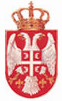 РЕПУБЛИКА СРБИЈА НАРОДНА СКУПШТИНАОдбор за спољне послове06 Број: 06-2/70-173. мај 2017. годинеБ е о г р а дНа основу члана 70. став 1. алинеја прва Пословника Народне скупштинеС А З И В А М19. СЕДНИЦУ ОДБОРА ЗА СПОЉНЕ ПОСЛОВЕЗА ПЕТАК, 5. МАЈ 2017. ГОДИНЕ,СА ПОЧЕТКОМ У 13,00 ЧАСОВА	За ову седницу предлажем следећиД н е в н и  р е дУсвајање записника са 18. седнице  Одбора за спољне пословеИницијативе за посетеПозив за учешће на скупу „Прелазак са речи на дела у спречавању антисемитизма“, Берлин, СР Немачка, 15. мај 2017. године.Позив за учешће на конференцији „Партнерства за отворену управу“, Кијев, Република Украјина, 18. до 20. маја 2017. године. Редовне активности сталних делегација Учешће на 95. Роуз-Рот семинару Парламентарне скупштине НАТО, Кијев, Украјина, од        3. до 5. јула 2017. године;Учешће на 43. пленарном заседању Парламентарне скупштине Франкофоније, 	Луксембург, 9.-11. јул 2017. године.Извештаји о реализованим посетама Извештај о учешћу делегације НС РС на 48. састанку Одбора за питања економије, трговине, технологије и животне средине Парламентарне скупштине Црноморске економске сарадње, одржаном у Тбилисију, Република Грузија, у периоду од 11. до 12. априла 2017. године.	Посланичке групе пријатељства Промене у саставу ПГП са Словенијом, Азербејџаном и Кипром5. 	Разно	   Седница ће се одржати у Дому Народне скупштине, Трг Николе Пашића 13, у сали  II.Моле се чланови Одбора да у случају спречености да присуствују седници Одбора, о томе обавесте своје заменике у Одбору.                                                                                                  ПРЕДСЕДНИК ОДБОРА                                                                                               проф. др Жарко Обрадовић 